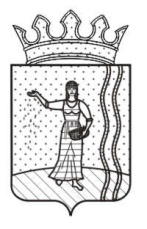 СОВЕТ ДЕПУТАТОВ ВЕРХ-ТЮШЕВСКОГО СЕЛЬСКОГО ПОСЕЛЕНИЯ ОКТЯБРЬСКОГО МУНИЦИПАЛЬНОГО РАЙОНАПЕРМСКОГО КРАЯРЕШЕНИЕ18.08.2016										№ 177Об отборе кандидатур в состав Молодежного парламента Октябрьского муниципального района Пермского краяРуководствуясь п. 2 решения Земского Собрания от 29 августа 2013 г. № 247 «О Положении о Молодежном парламенте Октябрьского муниципального района Пермского края» (в редакции решения от 30.04.2015г. № 463), протоколом комиссии по отбору кандидатов в молодежный кадровый резерв Октябрьского муниципального района от 02 октября 2015 г. № 1,Совет депутатов Верх-Тюшевского сельского поселения РЕШАЕТ:1 .Включить в состав Молодежного парламента Октябрьского муниципального района Пермского края Кантуганову Фаину Валинуровну.2. Решение Совета депутатов Верх-Тюшевского сельского поселения от 16.11.2015 года № 145 «Об отборе кандидатур в состав Молодежного парламента Октябрьского муниципального района Пермского края» считать утратившим силу.3. Направить данное решение в адрес Земского Собрания Октябрьского муниципального района Пермского края.4. Настоящее решение вступает в силу со дня подписания и подлежит обнародованию. Председатель Совета депутатовВерх-Тюшевского сельского поселения	Т.А. Рудакова